Домашнее задание для 1 ОИИ, от 20.01. / 21.01Подготовка к экзамену по сольфеджиоНомер 427Читать ритм с дирижированием;Настроиться в тональности и петь мелодию голосом с дирижированием, (если есть необходимость можно подыгрывать).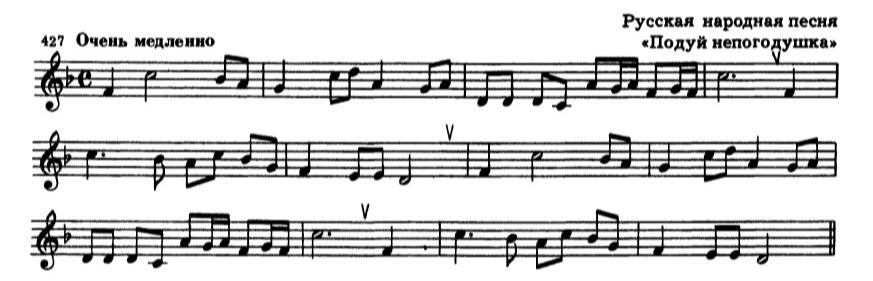 Задания из билета 1Старое задание:Играть и впевать интервалы из цепочки;Настроиться мы тональности, найти ступень, от которой строиться тритон. Играть и впевать тритон с его разрешением;Настроиться в тональности, играть и петь аккорды.Номер 337Играть и впевать;Петь с дирижированием, уверенно без ошибок. 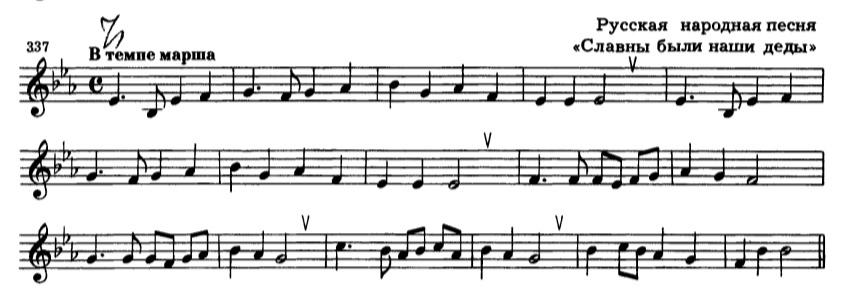 